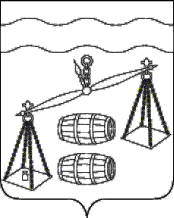                                                              Калужская областьВ целях выполнения требований постановления Правительства Российской Федерации от 1 ноября 2012 г. № 1119 «Об утверждении требований к защите персональных данных при их обработке в информационных системах персональных данных», постановления Правительства Российской Федерации от 21 марта 2012 г. № 211 «Об утверждении перечня мер, направленных на обеспечение выполнения обязанностей, предусмотренных Федеральным законом «О персональных данных» и принятыми в соответствии с ним нормативными правовыми актами, операторами, являющимися государственными или муниципальными органами»:Утвердить перечень помещений, в которых размещены информационные системы персональных данных Администрации МР «Сухиничский район» (приложение № 1).Утвердить перечень помещений, в которых размещены технические средства, предназначенные для удаленного доступа к информационным системам персональных данных других операторов (приложение № 2).Утвердить порядок доступа сотрудников Администрации МР «Сухиничский район» в помещения, в которых осуществляется обработка персональных данных и размещены информационные системы персональных данных (приложение № 3).Контроль за исполнением настоящего распоряжения возложить на заместителя главы администрации, управляющий делами Волкову Наталью Викторовну.Приложение № 1к распоряжению Администрации МР «Сухиничский район»от «12 » 12.2023г. № 266Перечень помещений, в которых размещены информационные системы персональных данных Администрации МР «Сухиничский район»Перечень помещений, в которых размещена информационная система персональных данных «Кадровый учет» Администрации МР «Сухиничский район»	Перечень помещений, в которых размещена информационная система персональных данных «Бухгалтерский учет» Администрации МР «Сухиничский район»	Перечень помещений, в которых размещена информационная система персональных данных «Муниципальные услуги» Администрации МР «Сухиничский район»	Перечень помещений, в которых размещена информационная система персональных данных «Наградной материал» Администрации МР «Сухиничский район»	Перечень помещений, в которых размещена информационная система персональных данных «Исковые заявления, претензионные работы, договорные отношения» Администрации МР «Сухиничский район»	Перечень помещений, в которых размещена информационная система персональных данных «Обращения граждан» Администрации МР «Сухиничский район»	Перечень помещений, в которых размещена информационная система персональных данных «Молодая семья и работа с молодежью» Администрации МР «Сухиничский район»	Приложение № 2к распоряжению Администрации МР «Сухиничский район»от «__» _________20__г. № ___Перечень помещений, в которых размещены технические средства, предназначенные для удаленного доступа к информационным системам персональных данных других операторов* К другим операторам относятся: 1 - Публичное акционерное общество «Сбербанк России» (Сбербанк Бизнес Онлайн);2 - Федеральное казначейство (Система удаленного финансового документооборота (СУФД-online));3 - Министерство финансов Калужской области (Программный комплекс «Бюджет-СМАРТ»);4 - Общество с ограниченной ответственностью банк «Элита» (Банк Элита Онлайн);5 - Общество с ограниченной ответственностью «Такском» (Такском);6 - Управление делами Президента Российской Федерации (Портал ССТУ.РФ (Сетевой справочный телефонный узел));7 - Государственное бюджетное учреждение Калужской области «Агентство информационных технологий Калужской области» (Информационная система «Полтава» Калужской области);8 - Общество с ограниченной ответственностью «ТехноКад» (Технокад-Муниципалитет);9 - Министерство строительства и жилищно-коммунального хозяйства Российской Федерации (Государственная информационная система обеспечения градостроительной деятельности Российской Федерации);10 - Министерство цифрового развития Калужской области (Платформа государственных сервисов 2.0 (ПГС));11 - Федеральное казначейство (Государственная информационная система «Официальный сайт Российской Федерации в информационно-телекоммуникационной сети «Интернет» www.torgi.gov.ru (ГИС ТОРГИ));12 - Акционерное общество «Сбербанк - Автоматизированная система торгов» (ЭТП «Сбербанк-АСТ»);13 - Федеральная служба государственной регистрации, кадастра и картографии (Росреестр (lk.rosreestr.ru))Приложение № 3к распоряжению Администрации МР «Сухиничский район»от «__» _________20__г. № ___Порядок доступа сотрудников Администрации МР «Сухиничский район» в помещения, в которых осуществляется обработка персональных данных и размещены информационные системы персональных данныхНастоящий Порядок регламентирует условия и порядок осуществления доступа сотрудников Администрации МР «Сухиничский район» (далее – Администрация МР «Сухиничский район») в помещения, в которых осуществляется обработка персональных данных и размещены информационные системы персональных данных (далее – Помещения) в целях организации режима обеспечения безопасности информации, содержащей персональные данные, препятствующего возможности неконтролируемого проникновения или пребывания в Помещениях лиц, не имеющих прав доступа.Настоящий Порядок разработан в соответствии с требованиями Федерального закона от 27 июля 2006 г. № 149-ФЗ «Об информации, информационных технологиях и о защите информации», Федерального закона от 27 июля 2006 г. № 152-ФЗ «О персональных данных», постановления Правительства Российской Федерации от 1 ноября 2012 г. № 1119 «Об утверждении требований к защите персональных данных при их обработке в информационных системах персональных данных», постановления Правительства Российской Федерации от 21 марта 2012 г. № 211 «Об утверждении перечня мер, направленных на обеспечение выполнения обязанностей, предусмотренных Федеральным законом «О персональных данных» и принятыми в соответствии с ним нормативными правовыми актами, операторами, являющимися государственными или муниципальными органами», приказа Федеральной службы по техническому и экспортному контролю от 18 февраля 2013 г. № 21 «Об утверждении Состава и содержания организационных и технических мер по обеспечению безопасности персональных данных при их обработке в информационных системах персональных данных».Для Помещений организуется режим обеспечения безопасности, при котором обеспечивается сохранность технических средств обработки персональных данных, средств защиты информации и носителей персональных данных, а также исключается возможность неконтролируемого проникновения и пребывания в этих помещениях посторонних лиц.В помещения, где размещены информационные системы, позволяющие осуществлять обработку персональных данных, а также хранятся носители информации, содержащей персональные данные, допускаются только сотрудники Администрации МР «Сухиничский район», уполномоченные на обработку персональных данных. Перечень сотрудников, осуществляющих обработку персональных данных и имеющих доступ к персональным данным, обрабатываемым в информационных системах персональных данных (далее – Сотрудники), утверждается локальным актом Администрации МР «Сухиничский район». При обработке персональных данных в информационных системах персональных данных должна обеспечиваться сохранность носителей персональных данных.Нахождение в Помещениях посторонних лиц допускается только в сопровождении Сотрудников Администрации МР «Сухиничский район».Уборка и техническое обслуживание Помещений допускаются только в присутствии Сотрудников Администрации МР «Сухиничский район».О попытках неконтролируемого проникновения посторонних лиц в Помещения необходимо незамедлительно сообщать руководителю структурного подразделения Администрации МР «Сухиничский район».Двери Помещений должны быть оборудованы механическими замками.Перед началом рабочего (служебного) времени Сотрудники Администрации МР «Сухиничский район» берут ключи от Помещений с внесением записи в журнал.В течение рабочего (служебного) времени ключи от Помещений хранятся у Сотрудников Администрации МР «Сухиничский район».По окончании рабочего (служебного) времени Сотрудники Администрации МР «Сухиничский район» закрывают Помещения и сдают ключи с внесением записи в журнал.Внутренний контроль за соблюдением порядка доступа в Помещения проводится лицом, ответственным за организацию обработки персональных данных.ЛИСТ ОЗНАКОМЛЕНИЯ
с Порядком доступа сотрудников Администрации МР «Сухиничский район» в помещения, в которых осуществляется обработка персональных данных и размещены информационные системы персональных данныхОт 12.12.2023г. №  266Об обеспечении безопасности помещений, в которых размещены информационные системы персональных данных, и сохранности носителей персональных данных в Администрации МР «Сухиничский район»Глава администрации МР «Сухиничский район»А.С. Колесников № п/пАдрес места расположенияНаименование структурного подразделения, наименование помещения1.249275, Калужская область, Сухиничский район, г. Сухиничи, ул. Ленина, д. 56акабинет объединенной бухгалтерии;серверная, 2 этажОтдел делопроизводства и работы с обращениями граждан:кабинет заместителя начальника отдела делопроизводства и работы с обращениями граждан№ п/пАдрес места расположенияНаименование структурного подразделения, наименование помещения1.249275, Калужская область, Сухиничский район, г. Сухиничи, ул. Ленина, д. 56акабинет объединенной бухгалтерии;кабинет главного бухгалтера;серверная, 2 этажОтдел финансового обеспечения:кабинет отдела финансового обеспечения, 2 этаж№ п/пАдрес места расположенияНаименование структурного подразделения, наименование помещения1.249275, Калужская область, Сухиничский район, г. Сухиничи, ул. Ленина, д. 56асерверная, 2 этажОтдел градостроительства, архитектуры, земельных и имущественных отношений:кабинет отдела земельных, имущественных отношений и градостроительства, 1 этаж;кабинет архитектора района;кабинет отдела градостроительства, архитектуры, имущественных и земельных отношений2.249275, Калужская область, г. Сухиничи, ул. Марченко, 53Архивный отдел:кабинет архивного отдела, 3 этаж№ п/пАдрес места расположенияНаименование структурного подразделения, наименование помещения1.249275, Калужская область, Сухиничский район, г. Сухиничи, ул. Ленина, д. 56акабинет районной думы;серверная, 2 этажОтдел организационно-контрольной работы и взаимодействия с поселениями:кабинет отдела организационно-контрольной работы и взаимодействия с поселениями, 3 этаж;кабинет заведующего отделом организационно-контрольной работы администрации№ п/пАдрес места расположенияНаименование структурного подразделения, наименование помещения1.249275, Калужская область, Сухиничский район, г. Сухиничи, ул. Ленина, д. 56асерверная, 2 этажЮридический отдел:кабинет юридического отдела, 3 этажОтдел делопроизводства и работы с обращениями граждан:кабинет отдела делопроизводства и работы с обращениями граждан, 3 этаж№ п/пАдрес места расположенияНаименование структурного подразделения, наименование помещения1.249275, Калужская область, Сухиничский район, г. Сухиничи, ул. Ленина, д. 56асерверная, 2 этажОтдел делопроизводства и работы с обращениями граждан:кабинет отдела делопроизводства и работы с обращениями граждан, 3 этаж;кабинет заместителя начальника отдела делопроизводства и работы с обращениями граждан2.249275, Калужская область, г. Сухиничи, ул. Марченко, 53Архивный отдел:кабинет архивного отдела, 3 этаж№ п/пАдрес места расположенияНаименование структурного подразделения, наименование помещения1.249275, Калужская область, Сухиничский район, г. Сухиничи, ул. Ленина, д. 56асерверная, 2 этажОтдел по делам молодежи, физкультуры и спорта:кабинет отдела по делам молодежи, физкультуры и спорта, 1 этаж№ п/пАдрес места расположенияНаименование структурного подразделения, наименование помещенияИнформационные системы персональных данных других операторов*1.249275, Калужская область, Сухиничский район, г. Сухиничи, ул. Ленина, д. 56аОтдел градостроительства, архитектуры, земельных и имущественных отношений:кабинет отдела земельных, имущественных отношений и градостроительства, 1 этаж2; 7; 8; 11; 132.249275, Калужская область, Сухиничский район, г. Сухиничи, ул. Ленина, д. 56аОтдел градостроительства, архитектуры, земельных и имущественных отношений:кабинет архитектора района8; 9; 10; 133.249275, Калужская область, Сухиничский район, г. Сухиничи, ул. Ленина, д. 56аОтдел градостроительства, архитектуры, земельных и имущественных отношений:кабинет отдела градостроительства, архитектуры, имущественных и земельных отношений7; 8; 10; 11; 12; 134.249275, Калужская область, Сухиничский район, г. Сухиничи, ул. Ленина, д. 56аОтдел делопроизводства и работы с обращениями граждан:кабинет заместителя начальника отдела делопроизводства и работы с обращениями граждан5; 65.249275, Калужская область, Сухиничский район, г. Сухиничи, ул. Ленина, д. 56акабинет объединенной бухгалтерии1; 2; 3; 46.249275, Калужская область, Сухиничский район, г. Сухиничи, ул. Ленина, д. 56акабинет главного бухгалтера1; 37.249275, Калужская область, г. Сухиничи, ул. Марченко, 53Архивный отдел:кабинет архивного отдела, 3 этаж7№ п/пФИОДолжностьДатаПодпись